JĘZYK ANGIELSKI DLA 3 - 4 latkówTemat: Play in the sandbox.


Słownictwo:
a sandbox – piaskownica
a shovel – łopatka
a rake – grabie
a bucket – wiaderko
sand molds – foremki
1. Na początku proponuję powitanie znaną przez dzieci piosenką:https://www.youtube.com/watch?v=tVlcKp3bWH82. Proszę zapoznać dzieci ze słownictwem: 

a sandbox – piaskownica
a shovel – łopatka
a rake – grabie
a bucket – wiaderko
sand molds – foremki3. Proszę powtórzyć nazwy kolorów na podstawie przedmiotów do zabawy w piaskownicy przedstawionych we flashcards. 

A blue shovel. – Niebieska łopatka.
A green rake. – Zielone grabie.
Red, yellow and green sandbox. – Czerwona, żółta i zielona piaskownica.
A red bucket. – Czerwone wiaderko.
Yellow, red, blue and green sand molds. – Żółte, czerwone, niebieskie i zielone foremki.

4. Gdy zadanie zostanie wykonane proponuję zachęcić dzieci do tańca przy piosence "Baby shark", którą znajdą państwo pod poniższym linkiem:https://www.youtube.com/watch?v=XqZsoesa55wŹródło flashcards:
www.kids-flashcards.com
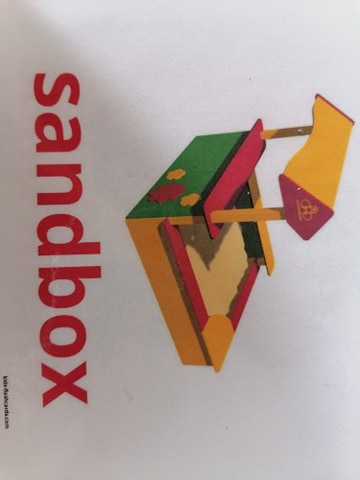 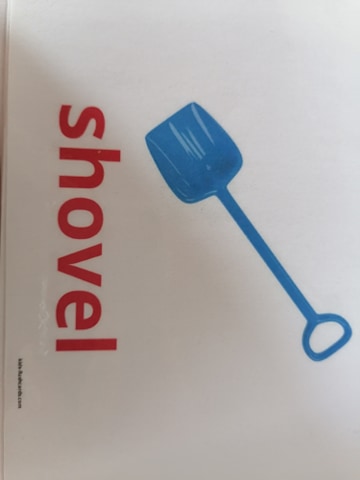 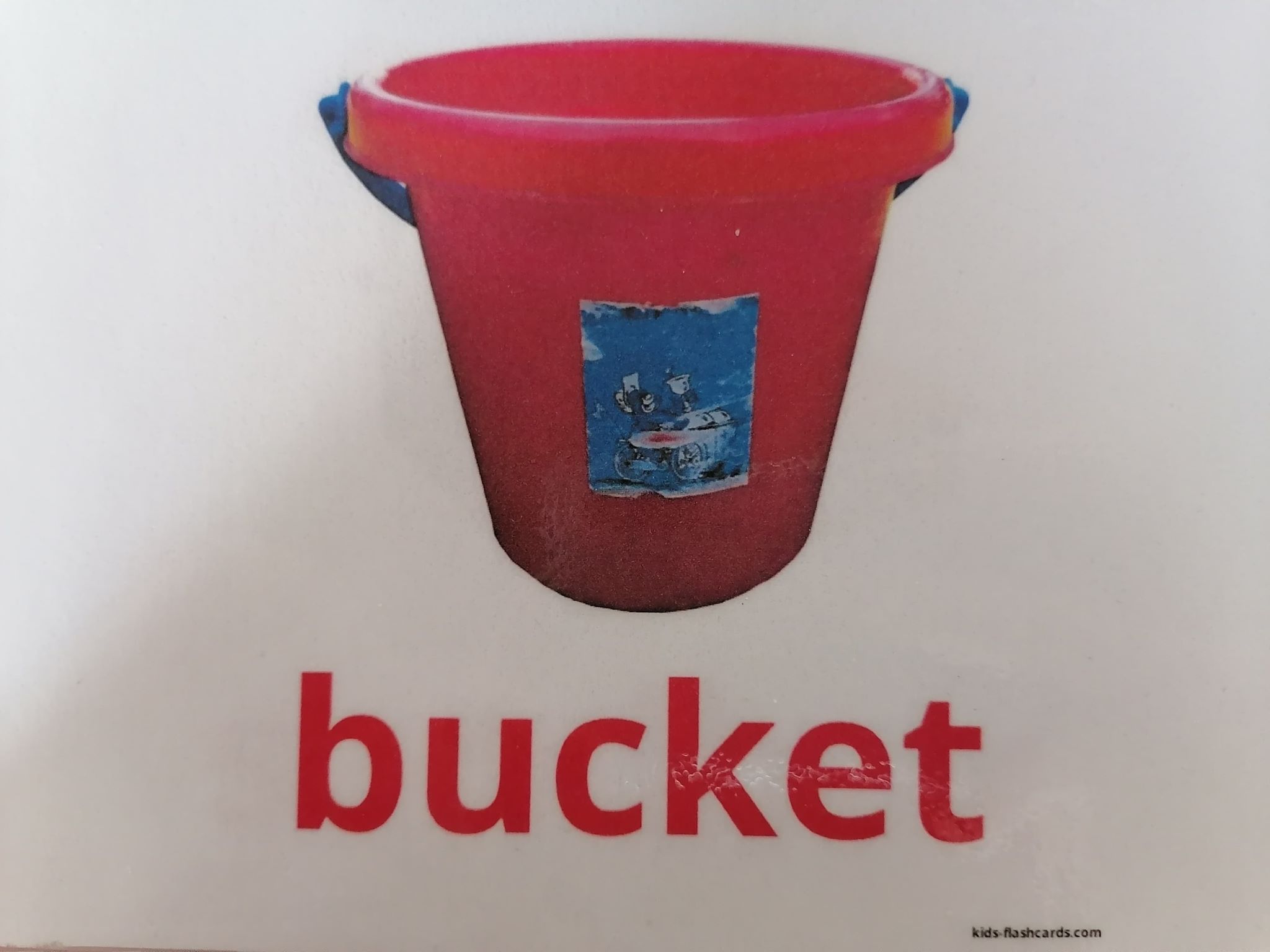 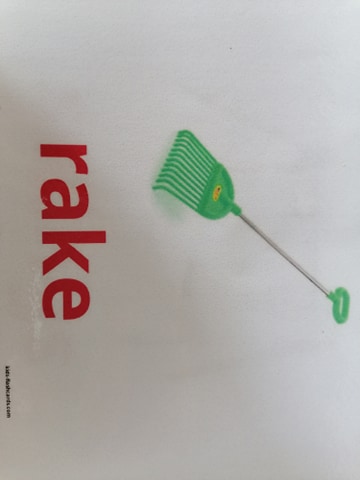 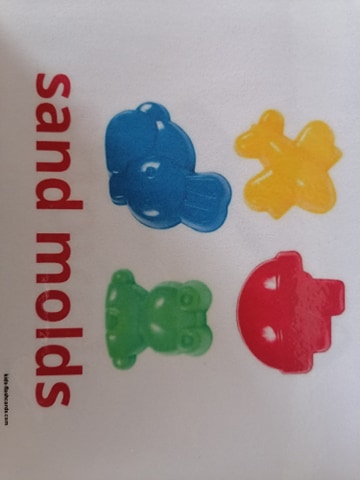 